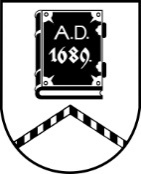 ALŪKSNES NOVADA PAŠVALDĪBAAPSTĀDĪJUMU AIZSARDZĪBAS KOMISIJASĒDE Nr.308.02.2024., plkst. 10:00Dārza ielā 11, Alūksnē, Alūksnes novadā, izbraukuma sēdeDarba kārtībā:Par koku apsekošanu būvprojekta “Infrastruktūras izveide Alūksnē” realizācijai Alsviķu ielā, Alūksnē.Par koku apsekošanu pašvaldības īpašumā “Jaunlaicenes parks”, Jaunlaicenē, Jaunlaicenes pagastā, Alūksnes novadā.Komisijas priekšsēdētāja informācija.